Der Sonnengesang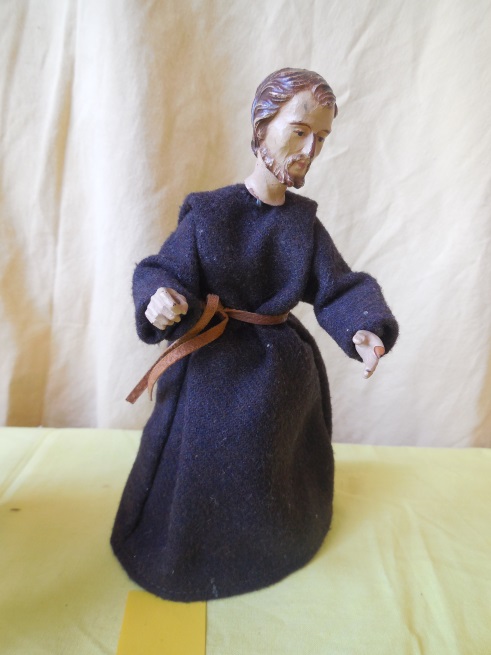 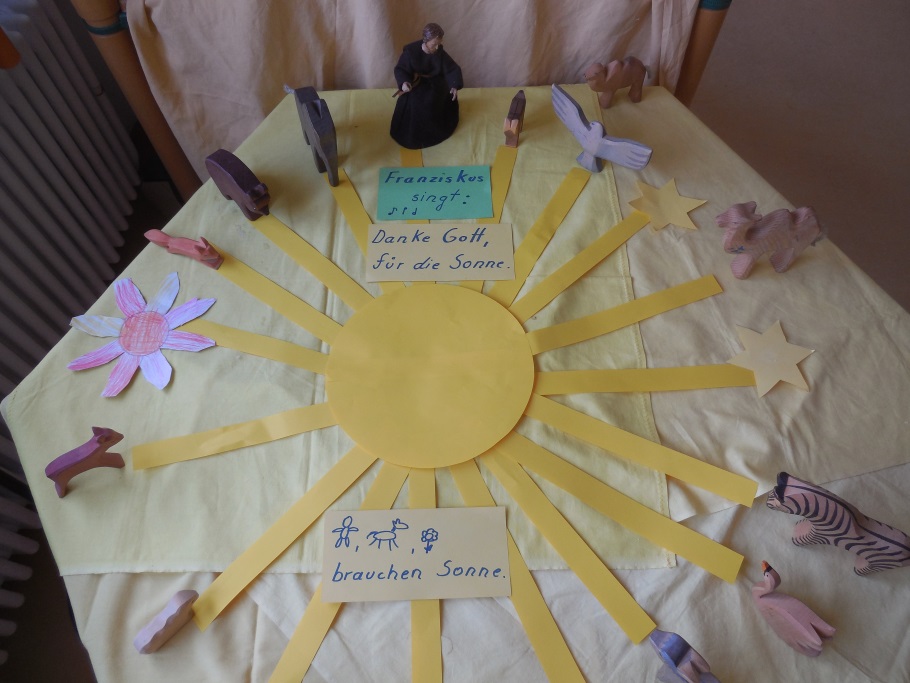 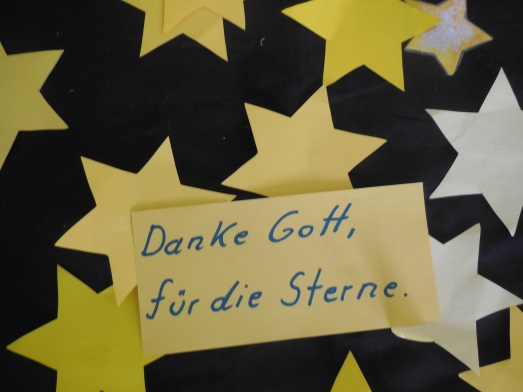 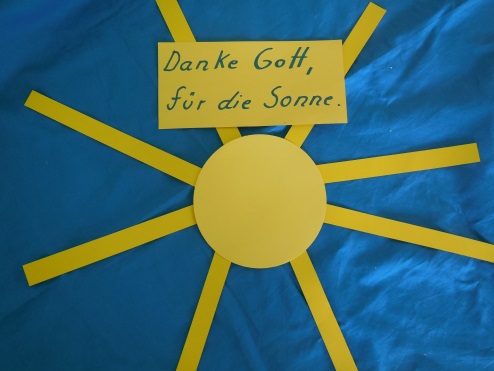 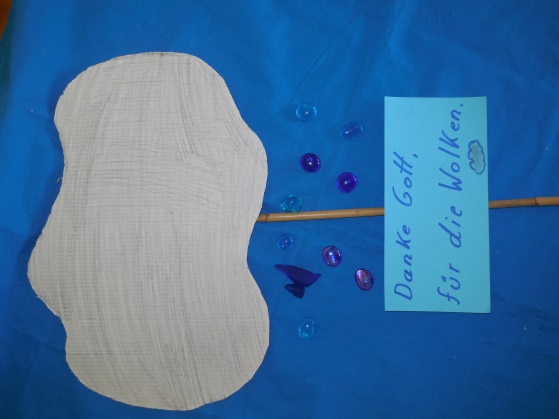 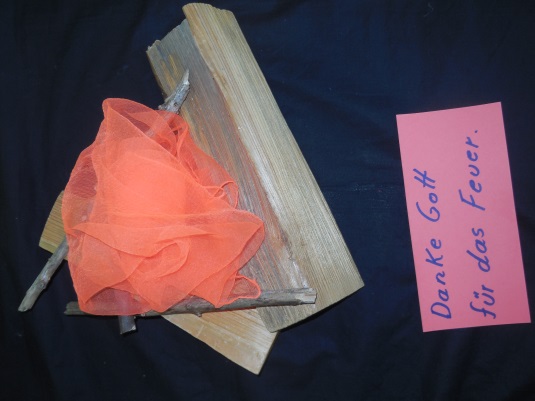 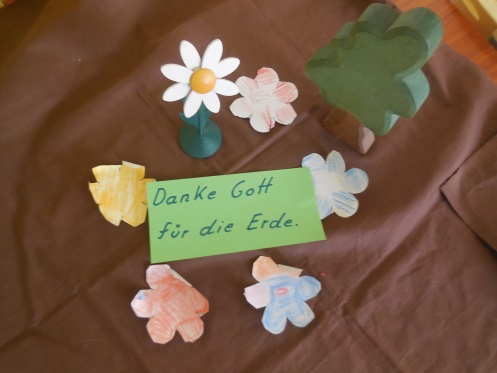 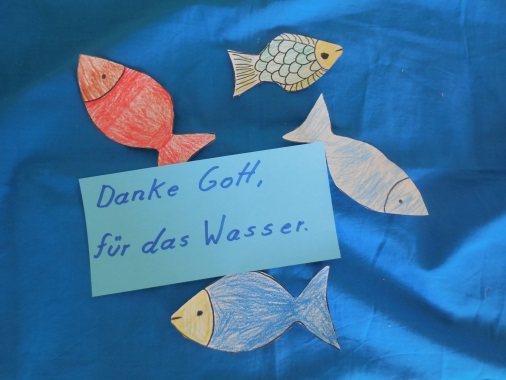 